¡Evaluaremos lo aprendido!Las siguientes actividades tienen como finalidad monitorear tu proceso de aprendizaje, es decir, verificar lo que has aprendido en las semanas anteriores. Recuerda que los contenidos fueron:Comprensión lectora.Adivinanzas.Nivelación.Lee el texto y responde las preguntas marcando con una x en la letra de la alternativa correcta.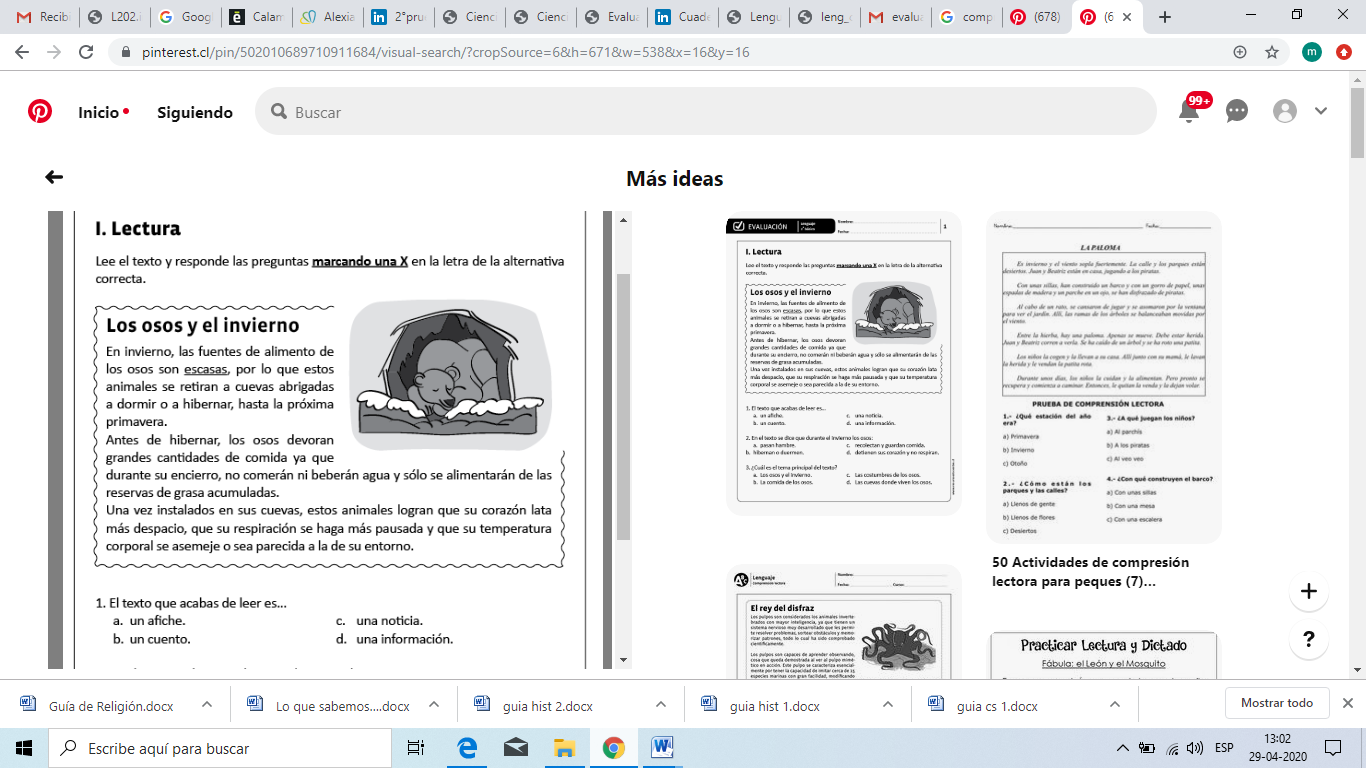       1.-  El texto que acabas de leer es:	A) Un afiche.	B) Un cuento.	D) Un texto Informativo.2.-  En que estación del año termina la hibernación de los osos.A) Invierno.	B) Primavera.	C) Otoño.	3.- En el texto se dice que durante el invierno los osos: A) Pasan hambre.	 B) Hiberna o duermen.	 C) Recolectan y guardan comida.	4.- ¿Cuál es el tema principal del texto?A) Los osos y el invierno.	B) La comida de los osos.	C) La costumbre de los osos.Lee las adivinanzas y responde:5.-          Si del fuego me retiras                       6.-         Muchas damitas
           me quedo muda de susto,                                de oscuro traje
         pero si al fuego me acercas,                               de un agujero
         me pongo a cantar de gusto                                entran y salen
La guitarra.                                                          A) Las moscas.El carbón.                                                            B) Las hormigas.La tetera.                                                             C) Las lombrices.7.- Lee las siguientes oraciones y dibuja:La rosa está en el jarrón. Los perros juegan en el parque.8.-   Lee y clasifica las palabras según su sonido: (4 ptos.)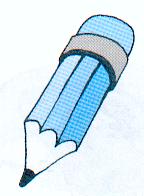                                                       mariposa – faro – tarro – parra                                 remedio – cantar – perro - redondo___________________________                    ________________________________________________________                    ________________________________________________________                    ________________________________________________________                    ________________________________________________________                    _____________________________9.- Lee y completa con c y q según corresponda. (3 ptos.)         ____ueso         ___actus       pelí____ula      pa______uete      boti_____uín        ____apas